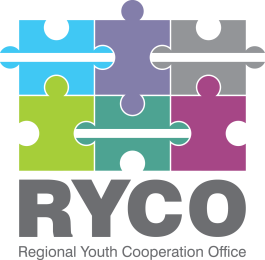 ADDITIONAL INFORMATION  “For the provision of the consultancy services to design the legal status of the Local Branch Offices (LBOs) document, and support RYCO in the negotiation for the registration process, as well as, support to employment and labour issues” Having regard to Section 5 of the “Instructions to tenderer”, part of the published tender dossier “For the provision of the consultancy services to design the legal status of the Local Branch Offices (LBOs) document, and support RYCO in the negotiation for the registration process, as well as, support to employment and labour issues” call, in response to a request for clarification submitted kindly find below the additional information provided:In reference to point 2, of the “Qualifications” section set in the Terms of Reference:- An international organization is any organization, public or private entity (such as Non-for profit, non-governmental organizations, or intergovernmental organizations, company or for profit organizations) that is present or has branches in at least two different countries.  In reference to point 3, of the “Qualifications” section set in the Terms of Reference:- International legal affairs is the legal assistance that a given company provides to its international clients, or to local clients in other foreign countries or jurisdictions. This means that the tenderer should be able to handle legal matters in other foreign countries.  In reference to point 4, of the “Qualifications” section set in the Terms of Reference:- Relevant familiarity and understanding of the Western Balkans 6 (six) context means knowledge of the Western Balkans 6 overall context that might include among others the political, legal and social aspects.  Such knowledge might be demonstrated in the letter of expression of interest, as stated in the “Instructions to tenderer'' Section 4, “Content of the tender”, 4.1, “Technical offer”, point 1.In reference to point 5 of the “Qualifications” section set in the Terms of Reference:- The requirement was meant to state that the yearly turnover of the tenderer can not be less than twice the amount of the available budget for this contract (not less than 60 000 EUR).In reference to point 7 of the “Qualifications” section set in the Terms of Reference::  Evidence for this criterion shall be considered the level of knowledge of English, described in the respective CVs of the key experts to be engaged in this assignment. Thank you!